О награждении Почетной грамотой Думы Дальнереченского городского округаВ соответствии с решением Думы Дальнереченского городского округа от 26.02.2021  г. № 15 «Об утверждении Положения о Почетной грамоте Думы Дальнереченского городского округа, Благодарности Думы Дальнереченского городского округа», руководствуясь Уставом Дальнереченского городского округа, Дума Дальнереченского городского округаРЕШИЛА:Наградить Почетной грамотой Думы Дальнереченского городского округа за ответственное исполнение служебных обязанностей и в честь празднования 100-летия со дня образования 57 Уссурийского Краснознаменного ордена Трудового Красного Знамени пограничного отряда имени В.Р. Менжинского, правопреемником которого является Служба в г. Дальнереченске Пограничного управления ФСБ России по Приморскому краю:1) старшину Службы в г. Дальнереченске Пограничного управления ФСБ России по Приморскому краю Гайнутдинову Елену Юрьевну;2) старшего прапорщика, старшего техника отделения обеспечения Службы в г. Дальнереченске Пограничного управления ФСБ России по Приморскому краю Качалкова Евгения Юрьевича.2. Настоящее решение вступает в силу со дня принятия.Председатель ДумыДальнереченского городского округа				    	А.А. Павлов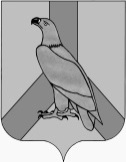 ДУМА ДАЛЬНЕРЕЧЕНСКОГОГОРОДСКОГО ОКРУГАПРИМОРСКОГО КРАЯРЕШЕНИЕДУМА ДАЛЬНЕРЕЧЕНСКОГОГОРОДСКОГО ОКРУГАПРИМОРСКОГО КРАЯРЕШЕНИЕДУМА ДАЛЬНЕРЕЧЕНСКОГОГОРОДСКОГО ОКРУГАПРИМОРСКОГО КРАЯРЕШЕНИЕ  08 декабря 2022  г.                               г. Дальнереченск№ 125